IPSSAR “G. MARCHITELLI” – VILLA SANTA MARIA - A.S. 20__/20__SCHEDA AMMISSIONEQualifica: OPERATORE DELLA RISTORAZIONE – PREPARAZIONE PASTI “OPZIONE PASTICCERIA”Classe  	Allievo 	AmmessoNon ammessoCREDITO FORMATIVO 	1Relativo al livello complessivo di padronanza di ogni competenza, raggiunto al termine del terzo anno, stabilito collegialmente dal CdC (punteggio da 6 a 10).2Calcolato sulla base della seguente tabella, in rapporto alla media dei singoli punteggi dellecompetenze di Profilo e dell’iter formativo:Il Dirigente Scolastico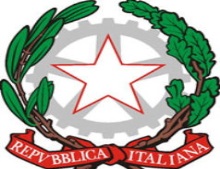 Istituto Professionale di Stato per i Servizi Alberghieri e della Ristorazione“Giovanni Marchitelli”Via Roma, 22/bis -   66047 VILLA SANTA MARIA (CH) -  C.F. 81001840693Centralino 0872.944422 - Fax 0872-940561CHRH01000N@istruzione.it – CHRH01000N@pec.istruzione.it – www.istitutoalberghierovillasantamaria.edu.it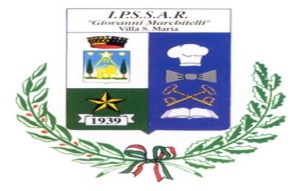 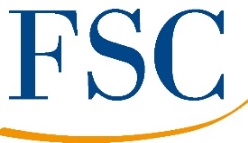 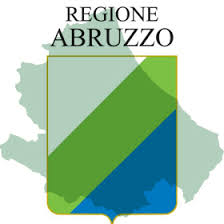 COMPETENZEPunteggio11.   Comunicare in lingua italiana, in contesti personali, professionali e di vita2.   Competenze linguistico – comunicative, previste per il livello “A2” del QuadroComune di riferimento per le lingue (QCER, 2001)3. Padroneggiare concetti matematici fondamentali, semplici procedure di calcolo per descrivere e interpretare processi e risolvere situazioni problematiche di vario tipo, legate al proprio contesto di vita, personale, professionale4.   Identificare il sistema di regole del proprio contesto lavorativo, in rapporto alla sfera dei diritti dei doveri e dei bisogni5.   Definire e pianificare la successione delle operazioni da compiere, sulla base delle istruzioni ricevute e del sistema di relazioni6.   Approntare strumenti, materiali e macchine necessari alle diverse fasi di attività sulla base delle procedure previste e del risultato atteso7.   Monitorare il funzionamento di strumenti, attrezzature e macchinari, curandol’attività di manutenzione ordinaria8.   Predisporre e curare gli spazi di lavoro, al fine di assicurare il rispetto delle norme igieniche e di contrastare affaticamento e malattie professionali9.   Effettuare operazioni di preparazione per la conservazione e lo stoccaggio di materie prime e semilavorati alimentari in conformità alle norme igienico – sanitarie10. Scegliere e preparare le materie prime e i semilavorati secondo gli standard di qualità definiti e nel rispetto delle norme igienico – sanitarie vigenti11. Operare secondo i criteri di qualità stabiliti dal protocollo aziendale, riconoscendo e interpretando le esigenze del cliente/utente interno/esterno alla struttura/funzione organizzativa12. Operare in sicurezza nel rispetto delle norme di igiene e salvaguardia ambientale,identificando e prevendo situazioni di rischio per sé, per altri e per l’ambiente.13. Lavorare impasti/creme. Elaborare ricette dolciarie, mantecare miscele fredde e preparare prodotti di cioccolateria secondo gli standard di qualità definiti e nel rispetto delle norme igienico/sanitarie vigenti. PROFILO COMPLESSIVOLivello competenzeLivello competenzeCreditoBaseM=612Intermedio6<M ≤ 713-14Intermedio7<M ≤ 815-16Avanzato8<M ≤ 917-18Avanzato9<M< 1019-20